 Stowarzyszenie „Pro Agricola”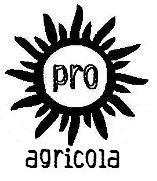  Plac Ofiar Getta 2, 35-002 Rzeszów tel. 0 603 344 254 Bank PBS O/ Rzeszów, nr 74 8642 1126 2012 1119 5906 0001    PA/R/19/20							         Rzeszów, dnia 10 VI 2020 r. Szanowni Państwo,Zarząd Stowarzyszenia Pro Agricola przedstawia letnią ofertę wypoczynku dla dzieci                           w wieku do 16 roku życia, urodzonych od dnia 01 stycznia 2004 roku rolników uprawnionych do świadczeń KRUS, z których co najmniej jedno z rodziców /prawnych opiekunów/ jest ubezpieczone w pełnym zakresie w Kasie Rolniczego Ubezpieczenia Społecznego (jednocześnie w zakresie emerytalno – rentowym oraz wypadkowym, chorobowym                                    i macierzyńskim) lub pobiera rentę bądź emeryturę z KRUS. ,,Wypoczynek letni dla dzieci i młodzieży w formie kolonii w 2020 roku został dofinansowany ze środków Funduszu Składkowego Ubezpieczenia Społecznego Rolników w kwocie 750 zł na każdego uczestnika’’.Termin turnusu: 	lipca (środa) – 18 lipca (sobota) 2020 rok	Miejsce kolonii: Ośrodek Wypoczynkowy „Neptun”ul. Leśna 1076-034 Sarbinowo   województwo: Zachodniopomorskie     powiat: Koszalińskigmina: Mielno3. Warunki uczestnictwa:- ważna legitymacja uczniowska ( zniżka PKP w przypadku braku ważnej legitymacji rodzic pokrywa karę nałożoną przez przewoźnika),- wiek uczestnika: do 16 lat (urodzonych od dnia 01 stycznia 2004 roku),Uczestnicy muszą wypełnić:- kartę kwalifikacyjną uczestnika oraz  (wg załączonego wzoru oraz dostarczyć organizatorom)- oświadczenie o wyrażeniu zgody przez rodzica/opiekuna prawnego na przetwarzanie danych osobowych dziecka,- ankietę kwalifikacji, Proszę także przesłać oryginał zaświadczenia z KRUS-u potwierdzającego, że jedno z rodziców /prawnych opiekunów/ jest ubezpieczone w pełnym zakresie w Kasie Rolniczego Ubezpieczenia Społecznego (jednocześnie w zakresie emerytalno – rentowym oraz wypadkowym, chorobowym i macierzyńskim) lub pobiera rentę bądź emeryturę z KRUS. 4. Gwarantujemy:- wyżywienie ( 5 posiłków dziennie), - zakwaterowanie: koloniści będą zakwaterowani w drewnianych domkach typu finki z pełnym węzłem sanitarnym, na metrażach zgodnych z wytycznymi Głównego Inspektora Sanitarnego,- opiekę wykwalifikowanej kadry pedagogicznej i medycznej, (4 wychowawców, pielęgniarka, kierownik kolonii, jeden z wychowawców będzie także pełnił rolę ratownika wodnego).Wszyscy wychowawcy wyjeżdżają z kolonią z Rzeszowa i wracają z kolonistami do Rzeszowa. Na ośrodku będzie odbywać się tylko jedna kolonia z naszego województwa, składająca się z: do 50 uczestników. W trakcie wymiany turnusów wszystkie pomieszczenia będą dezynfekowane. - atrakcyjny program kulturalno – oświatowy; - całodobową opiekę medyczną oraz lekarza na wezwanie,- transport na miejsce wypoczynku i z powrotem:Zostaniecie Państwo poinformowani w oddzielnej korespondencji, jesteśmy na etapie uzgodnień z PKP.- bogaty program kulturalno-oświatowy:- zajęcia sportowo-rekreacyjne,- konkurs plastyczny „BHP w rolnictwie”,- udział w lokalnych imprezach,- dyskoteki, wspólne zabawy.5. Odpłatność:700 zł od osoby – płatane w dniu wyjazdu UWAGA:Na czas podróży należy zaopatrzyć dzieci w odpowiednią ilość posiłków.Na czas trwania wypoczynku, istnieje możliwość zdeponowania telefonu komórkowego u kierownika kolonii. Za utratę bądź uszkodzenie telefonu, który nie został zdeponowany, organizator nie bierze odpowiedzialności.Osoba odpowiedzialna: Arkadiusz Bęben tel. 0 603 344 254e-mail: arek_beben@o2.pl Z poważaniem